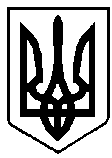 УКРАЇНАВИКОНАВЧИЙ КОМІТЕТ вараської МІСЬКОЇ РАДИРІВНЕНСЬКОЇ ОБЛАСТІМайдан Незалежності 1, м.Вараш, 34400,  тел. /факс (03636) 2-45-19e-mail: rada@varash.rv.gov.ua  Код ЄДРПОУ 03315879П Р О Т О К О Л   №1засідання  виконавчого  комітету 							      Від 30 січня 2020 року							Засідання розпочалося о 14.15 год.							Засідання закінчилося  о 15.45 год.	 					                Мала зала засіданьПрисутні  на  засіданні члени виконкому:1. Анощенко С.І. – міський голова, вів засідання2. Бірук Б.І.3. Зосимчук А.П.4. Зубрецька Н.О.5. Когут О.С.6. Коровкін В.О.7. Мензул О.П.8. Мушик С.В.9. Решетицький С.А.10. Хондока Р.В.Відсутні:   1. Коцюбинський О.В.2. Назарчук Л.М.Взяли участь у засіданні:Базелюк О.П.		-  начальник відділу організаційної роботи  та                                               загальних питань виконавчого комітетуГавришкевич В.С.	 - в.о. начальника відділу з питань НС та ЦЗН виконавчого комітету Ільїна А.В.			- начальник служби у справах дітей виконавчого 					комітетуКовбасюк Л.С.		- головний спеціаліст з обліку житла виконавчого                                 	 комітетуКоцюбайло Р.І.		- начальник відділу «ЦНАП» виконавчого комітетуМакарчук Л.І.		- в.о. начальника відділу майна комунальної власності                                    	міста виконавчого комітетуТурук Р.В.		- начальник управління праці та соціального захисту      	населення виконавчого комітетуПрисутні на засіданні:Гаврилюк М.Д.		- начальник лабораторії КМКПКозлова Ю.І.		- завідувач Вараських територіальних курсів ЦЗ та 	БЖД  ІІІ категоріїКоломієць В.М.		- помічник, прес-секретар міського головиКречик А.І.		- заступник міського голови з питань діяльності 	виконавчих органів радиКрищук Ю.С.		- кореспондент ТРК «Енергоатом»Лазарчук Т.М.		- начальник юридичного відділу виконавчого 					комітетуРегещук Н.В.		- майстер в/н  Вараських територіальних курсів ЦЗ та 				БЖД ІІІ категоріїСеменюк І.С.		- директор КМКПТорчило Н.Л.		- начальник ВТВ КМКПУстич О.А.		- головний інженер КМКПХоміцька М.В.		- головний державний соціальний інспектор УПСЗН Громадяни, які запрошені на розгляд питань із соціально-правового захиступрав дітейПОРЯДОК ДЕННИЙ:1. Про функціональне навчання керівного складу та фахівців, діяльність яких пов’язана з організацією і здійсненням заходів з питань цивільного захисту, у навчально-методичному центрі цивільного захисту та безпеки життєдіяльності Рівненської області у 2020 році  (№1 від 09.01.2020).2. Про затвердження Правил приймання стічних вод до системи централізованого водовідведення м. Вараш    (№300 від 02.12.2019).3. Про внесення змін до рішення виконавчого комітету від 03.03.2016 № 52 «Про створення спеціальної комісії для вжиття заходів щодо запобігання різкому зростанню безробіття під час масового вивільнення працівників»   (№317 від 23.12.2019).4. Про внесення змін до рішення виконавчого комітету від 28.02.2019 №4 «Про затвердження Положення та складу постійно діючої комісії з питань розгляду звернень громадян»    (№16 від 16.01.2020).5. Про надання жилого приміщення    (№318 від 28.12.2019).6. Про внесення змін до облікових справ громадян, які потребують поліпшення житлових умов    (№2 від 09.01.2020).7. Про включення до списку осіб, які користуються правом першочергового одержання жилих приміщень громадянку Кльок Н.З. (№3 від 09.01.2020).8. Про прийняття на квартирний облік громадянина Сергійчука І.І. (№4 від 09.01.2020).9. Про прийняття на квартирний облік громадянина Яночко Л.П. (№5 від 09.01.2020).10. Про прийняття на квартирний облік громадянки Водько Т.Л. (№6 від 09.01.2020).11. Про прийняття на квартирний облік громадянина Літовки В.М. (№7 від 09.01.2020).12. Про прийняття на квартирний облік громадянки Герштун В.В. (№8 від 10.01.2020).13. Про затвердження висновку про визначення місця проживання малолітніх дітей Кремінської К.Д., Кремінської О.Д.   (№17 від 20.01.2020).14. Про затвердження висновку щодо визначення способу участі батька Дяка П.І. у вихованні малолітньої дитини Савоніка Н.П.(№18 від 20.01.2020).15. Про надання дозволу громадянам Романюку М.С., Романюк І.Л. на вчинення правочину    (№19 від 20.01.2020).16. Про надання дозволу громадянам Романюку М.С., Романюк І.Л. на вчинення правочину    (№20 від 20.01.2020).17. Про надання дозволу громадянам Сиротчук Л.В., Сиротчуку О.Г. на вчинення правочину    (№21 від 20.01.2020).18. Про надання статусу дитини, позбавленої батьківського піклування, малолітнім Ясинській К.І., Ясинському Д.І.   (№22 від 20.01.2020).19. Про встановлення опіки над малолітніми дітьми, позбавленими батьківського піклування, Ясинською К.І., Ясинським Д.І. та призначення опікуном громадянку Затірку Л.С.   (№23 від 20.01.2020).Голосували за порядок денний в цілому: за–9; проти–0; утримались–0.	З’явився член виконавчого комітету Мушик С.В.ВИСТУПИВ: О.Коровкін, член виконавчого комітету, який озвучив ряд проблем в місті, які потребують вирішення, зокрема:добудова об’єктів житлово-цивільного призначення та комунального господарства, що ввійшли в техніко-економічний розрахунок «Завершення будівництва енергоблоку №4 Рівненська АЕС» (дитяча поліклініка, школа №60, КНС-502, очисні споруди);забезпечення мешканців міста та прилеглих територій високоякісним медичним обслуговуванням, враховуючи, що місто є супутником АЕС.В обговорені взяли участь: С.Анощенко, Н.Зубрецька, Б.Бірук.СЛУХАЛИ: 1. Про функціональне навчання керівного складу та фахівців, діяльність яких пов’язана з організацією і здійсненням заходів з питань цивільного захисту, у навчально-методичному центрі цивільного захисту та безпеки життєдіяльності Рівненської області у 2020 році  Доповідала: В.Гавришкевич, в.о.начальника відділу з питань НС та ЦЗН                    виконавчого комітетуГолосували за основу: за – 10; проти – 0; утримались – 0.ВИСТУПИВ: С.Анощенко, який запропонував, у зв’язку зі змінами розподілу кількісних показників категорій посадових осіб у колонці 5 «ВП РАЕС», додаток 2 до рішення викласти в новій редакції. Голосували за пропозицію: за – 10; проти – 0; утримались – 0.Голосували за рішення в цілому: за – 10; проти – 0; утримались – 0.ВИРІШИЛИ: рішення №1  додається.СЛУХАЛИ: 2. Про затвердження Правил приймання стічних вод до системи централізованого водовідведення м. Вараш    Доповідала: Л.Макарчук, в.о. начальника відділу майна комунальної                    власності міста виконавчого комітетуВИСТУПИЛИ: С.Анощенко, В.Коровкін, О.Мензул, Н.Торчило, М.ГаврилюкГолосували: за – 10; проти – 0; утримались – 0.ВИРІШИЛИ: рішення №2 додається.СЛУХАЛИ: 3. Про внесення змін до рішення виконавчого комітету від 03.03.2016 № 52 «Про створення спеціальної комісії для вжиття заходів щодо запобігання різкому зростання безробіття під час масового вивільнення працівників»   Доповідала: Р.Турук, начальник управління праці та соціального захисту                    населення виконавчого комітетуГолосували: за – 10; проти – 0; утримались – 0.ВИРІШИЛИ: рішення №3 додається.СЛУХАЛИ: 4. Про внесення змін до рішення виконавчого комітету від 28.02.2019 №4 «Про затвердження Положення та складу  постійно діючої комісії з питань розгляду звернень громадян»Доповідала: Р.Коцюбайло, начальник відділу «ЦНАП» виконавчого комітетуГолосували за основу: за – 10; проти – 0; утримались – 0.	Коцюбайло Р.І. запропонувала в преамбулі рішення слова «керуючись частиною 1 пункту б статті 38 Закону України «Про місцеве самоврядування в Україні» замінити словами «керуючись підпунктом 1 пункту б частини першої статті 38 Закону України «Про місцеве самоврядування в Україні».Голосували за пропозицію: за – 10; проти – 0; утримались – 0.                                            Голосували за рішення в цілому: за – 10; проти – 0; утримались – 0.ВИРІШИЛИ: рішення №4 додається.СЛУХАЛИ: 5. Про надання жилого приміщення    	Доповідала: Л.Ковбасюк, головний спеціаліст з обліку житла виконавчого                    комітетуГолосували: за – 10; проти – 0; утримались – 0.ВИРІШИЛИ: рішення №5  додається.СЛУХАЛИ: 6. Про внесення змін до облікових справ громадян, які потребують поліпшення житлових умов        	Доповідала: Л.Ковбасюк, головний спеціаліст з обліку житла виконавчого                    комітетуГолосували: за – 10; проти – 0; утримались – 0.ВИРІШИЛИ: рішення №6 додається.СЛУХАЛИ: 7. Про включення до списку осіб, які користуються правом першочергового одержання жилих приміщень громадянку Кльок Н.З.Доповідала: Л.Ковбасюк, головний спеціаліст з обліку житла виконавчого                    комітетуГолосували: за – 10; проти – 0; утримались – 0.ВИРІШИЛИ: рішення №7  додається.СЛУХАЛИ: 8. Про прийняття на квартирний облік громадянина     Сергійчука І.І.Доповідала: Л.Ковбасюк, головний спеціаліст з обліку житла виконавчого                    комітетуВИСТУПИЛИ: С.Анощенко, Н.ЗубрецькаГолосували: за – 10; проти – 0; утримались – 0.ВИРІШИЛИ: рішення №8  додається.СЛУХАЛИ:  9. Про прийняття на квартирний облік громадянина Яночко Л.П.                         Доповідала: Л.Ковбасюк, головний спеціаліст з обліку житла виконавчого                    комітетуГолосували: за – 10; проти – 0; утримались – 0.ВИРІШИЛИ: рішення №9  додається.СЛУХАЛИ: 10.Про прийняття на квартирний облік громадянина Водько Т.Л.                         Доповідала: Л.Ковбасюк, головний спеціаліст з обліку житла виконавчого                   комітетуГолосували: за – 10; проти – 0; утримались – 0.ВИРІШИЛИ: рішення №10  додається.СЛУХАЛИ: 11.Про прийняття на квартирний облік громадянина         Літовки В.М.                         Доповідала: Л.Ковбасюк, головний спеціаліст з обліку житла виконавчогоГолосували: за – 10; проти – 0; утримались – 0.ВИРІШИЛИ: рішення №11  додається.СЛУХАЛИ: 12. Про прийняття на квартирний облік громадянки         Герштун В.В.                         Доповідала: Л.Ковбасюк, головний спеціаліст з обліку житла виконавчого                     комітетуГолосували: за – 10; проти – 0; утримались – 0.ВИРІШИЛИ: рішення №12  додається.СЛУХАЛИ: 13. Про затвердження висновку про визначення місця проживання малолітніх дітей Кремінської К.Д., Кремінської О.Д.  Доповідала: А.Ільїна, начальник служби у справах дітей виконавчого комітету ВИСТУПИЛИ: С.Анощенко, О.Когут, В.Коровкін, С.Решетицький, Кремінська Н.В.,  Кремінський Д.О.Голосували: за – 7; проти – 0; утримались – 3.ВИРІШИЛИ: рішення №13 додається.СЛУХАЛИ:  14. Про затвердження висновку щодо визначення способу участі батька Дяка П.І у вихованні малолітньої дитини Савоніка Н.П.    Доповідала: А.Ільїна, начальник служби у справах дітей виконавчого комітету ВИСТУПИЛИ: С.Анощенко, В.Коровкін, Дяк П.І.Голосували за основу: за – 10; проти – 0; утримались – 0.	Ільїна А.В. запропонувала доповнити Висновок щодо визначення способу участі батька Дяка П.І у вихованні малолітньої дитини Савоніка Н.П. текстом ….Голосували за пропозицію: за – 10; проти – 0; утримались – 0.Голосували за рішення в цілому: за – 10; проти – 0; утримались – 0.ВИРІШИЛИ: рішення №14 додається.СЛУХАЛИ: 15. Про надання дозволу громадянам Романюку М.С., Романюк І.Л. на вчинення правочину Доповідала: А.Ільїна, начальник служби у справах дітей виконавчого комітету Голосували: за –10; проти – 0; утримались – 0.ВИРІШИЛИ: рішення №15 додається.СЛУХАЛИ:  16. Про надання дозволу громадянам Романюку М.С., Романюк І.Л. на вчинення правочинуДоповідала: А.Ільїна, начальник служби у справах дітей виконавчого комітету Голосували: за –10; проти – 0; утримались – 0.ВИРІШИЛИ: рішення №16 додається.СЛУХАЛИ: 17. Про надання дозволу громадянам Сиротчук Л.В., Сиротчуку О.Г. на вчинення правочинуДоповідала: А.Ільїна, начальник служби у справах дітей виконавчого комітету Голосували: за –10; проти – 0; утримались – 0.ВИРІШИЛИ: рішення №17 додається.СЛУХАЛИ: 18. Про надання статусу дитини, позбавленої батьківського піклування, малолітнім Ясинській К.І., Ясинському Д.І.Доповідала: А.Ільїна, начальник служби у справах дітей виконавчого комітету Голосували: за –10; проти – 0; утримались – 0.ВИРІШИЛИ: рішення №18 додається.СЛУХАЛИ: 19. Про встановлення опіки над малолітніми дітьми, позбавленими батьківського піклування, Ясинською К.І., Ясинським Д.І. та призначення опікуном громадянку        Затірку Л.С.Доповідала: А.Ільїна, начальник служби у справах дітей виконавчого комітетуГолосували за основу: за – 10; проти – 0; утримались – 0.	Ільїна А.В. запропонувала доповнити рішення пунктом 3 такого змісту:…., з відповідною зміною нумерації наступних пунктів.Голосували за пропозицію: за – 10; проти – 0; утримались – 0.Голосували за рішення в цілому: за – 10; проти – 0; утримались – 0.ВИРІШИЛИ: рішення №19 додається.	Засідання залишив член виконавчого комітету Мензул О.П.	Анощенко С.І., міський голова, запропонував додатково розглянути питання «Про надання дозволу громадянину Жильчуку О.І. на вчинення правочину» (№26 від 30.01.2020).Голосували за пропозицію: за – 9; проти – 0; утримались – 0.ВИРІШИЛИ: підтримати пропозиціюСЛУХАЛИ: 20. Про надання дозволу громадянину Жильчуку О.І. на вчинення правочинуДоповідала: Р.Турук, начальник управління праці та соціального захисту населення виконавчого комітетуВИСТУПИЛИ: В.Коровкін, С.Анощенко, Жильчук О.М., М.Хоміцька, Н.ЗубрецькаГолосували: за –9; проти – 0; утримались – 0.ВИРІШИЛИ: рішення №20 додається.Міський голова						Сергій АНОЩЕНКОКеруючий справами					Борис БІРУК